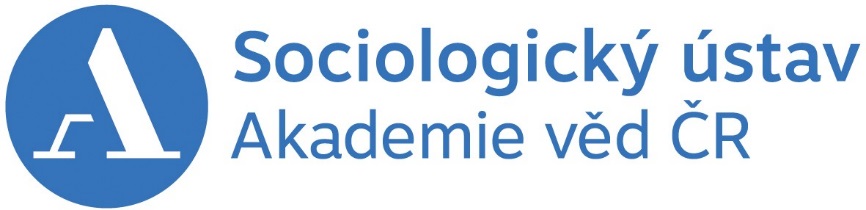 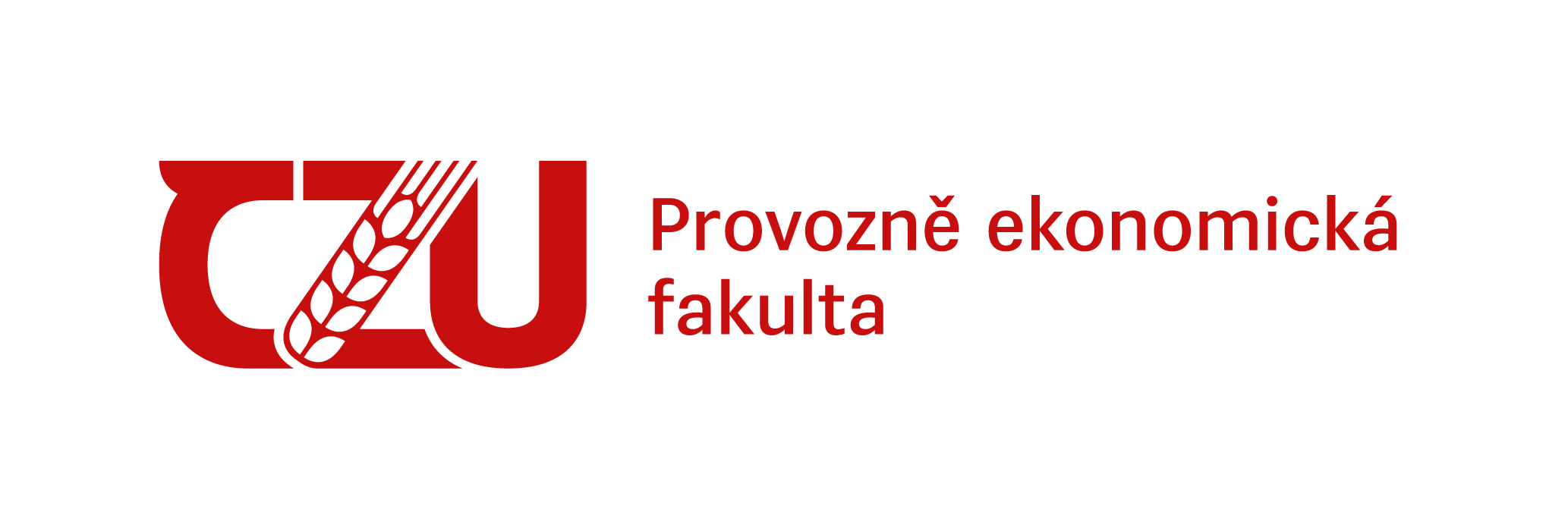 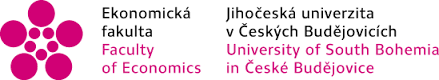 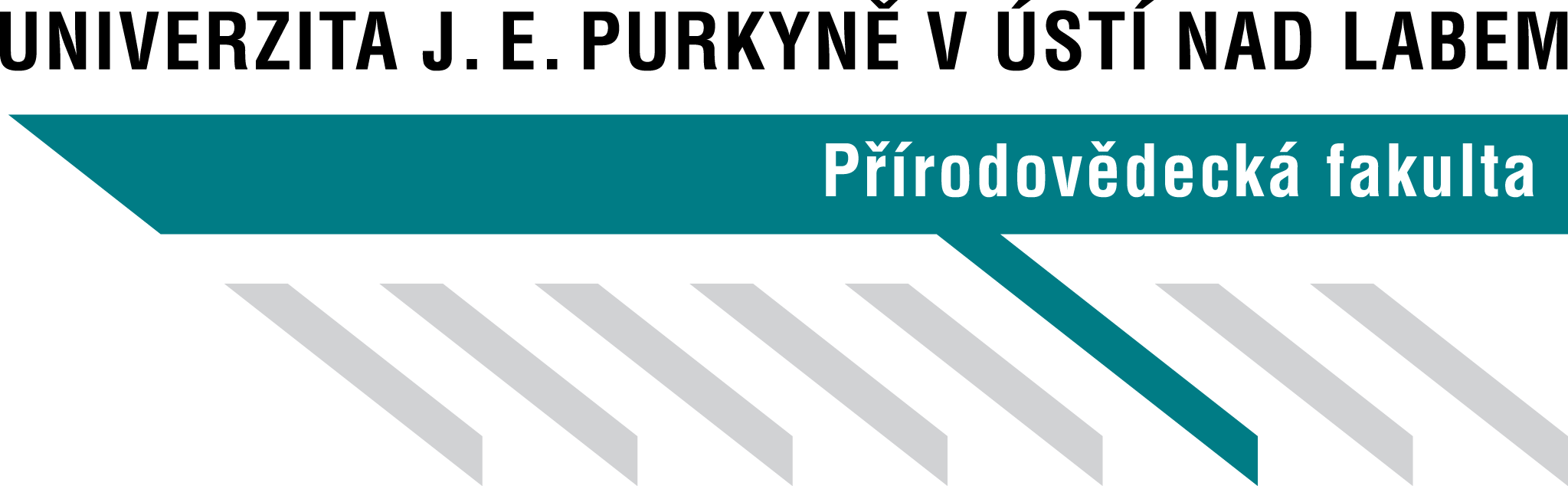 Registrační formulář Kvalitativní metody ve výzkumu VIII.13. prosince 2023Jméno:      			Příjmení:      		Titul:      Pracoviště:       (Organizace, oddělení, město)E-mail:      			Telefon:      Ubytování:Zajišťuje si každý účastník individuálně! Možnost je např. na kolejích ČZU: https://www.kam.czu.cz/cs/Poznámka:      	Vyplněnou přihlášku zašlete prosím  na adresu: czechrural@czu.cz